  P O Z V Á N K AVážení spoluobčané, dovoluji si Vás srdečně pozvat na přednášku PhDr. Petra Zavřela archeologa a vedoucího archeologického oddělení Jihočeského muzea v Č.Budějovicích  adoc. Mgr. Ondřeje Chvojky, PhD.,archeologa Jihočeského muzea v Č.Budějovicích  Archeologický výzkum pravěkých mohyl u Plava po 150 letech           Přednáška se  bude konat v obci Plav  v sále hostince „Na ostrově“                     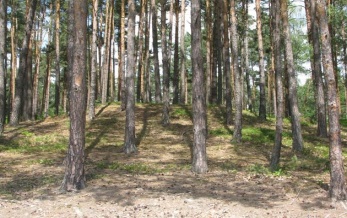 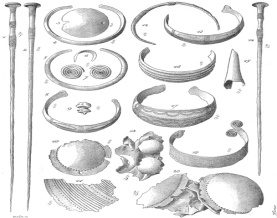 ve čtvrtek 22.března 2018 od 18.00 hodpřednáška, při které uvidíte získané nálezy z mohylového pohřebiště, bude trvat cca 1 hodinu a poté bude  prostor pro dotazy a diskusiTěšíme se na viděnouStarostka obce Plav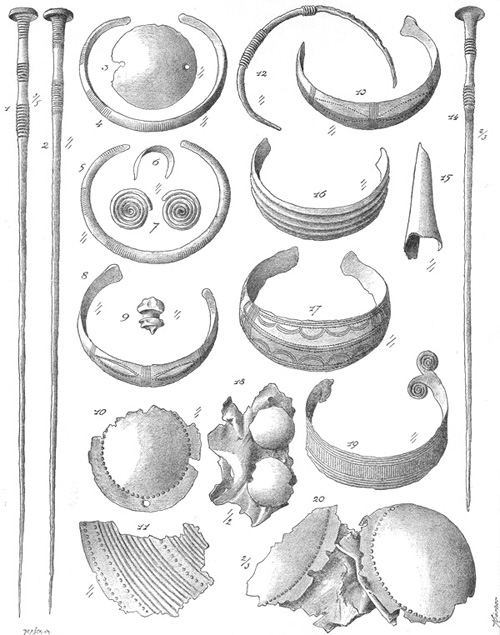 P O Z V Á N K AVážení spoluobčané, dovoluji si Vás srdečně pozvat na přednášku PhDr. Petra Zavřela archeologa a vedoucího archeologického oddělení Jihočeského muzea v Č.Budějovicích  adoc. Mgr. Ondřeje Chvojky, PhD.,archeologa Jihočeského muzea v Č.Budějovicích  Archeologický výzkum pravěkých mohyl u Plava po 150 letech           Přednáška se  bude konat v obci Plav  v sále hostince „Na ostrově“                     ve čtvrtek 22.března 2018 od 18.00 hodpřednáška, při které uvidíte získané nálezy z mohylového pohřebiště, bude trvat cca 1 hodinu a poté bude  prostor pro dotazy a diskusiTěšíme se na viděnouS  tarostka obce Plav